  1.  Check service information for the specification of the recommended fuel to use.  The 	     recommended fuel should have:		  Cetane rating ________________________________________________		  Cloud point _________________________________________________		  Other (describe) ______________________________________________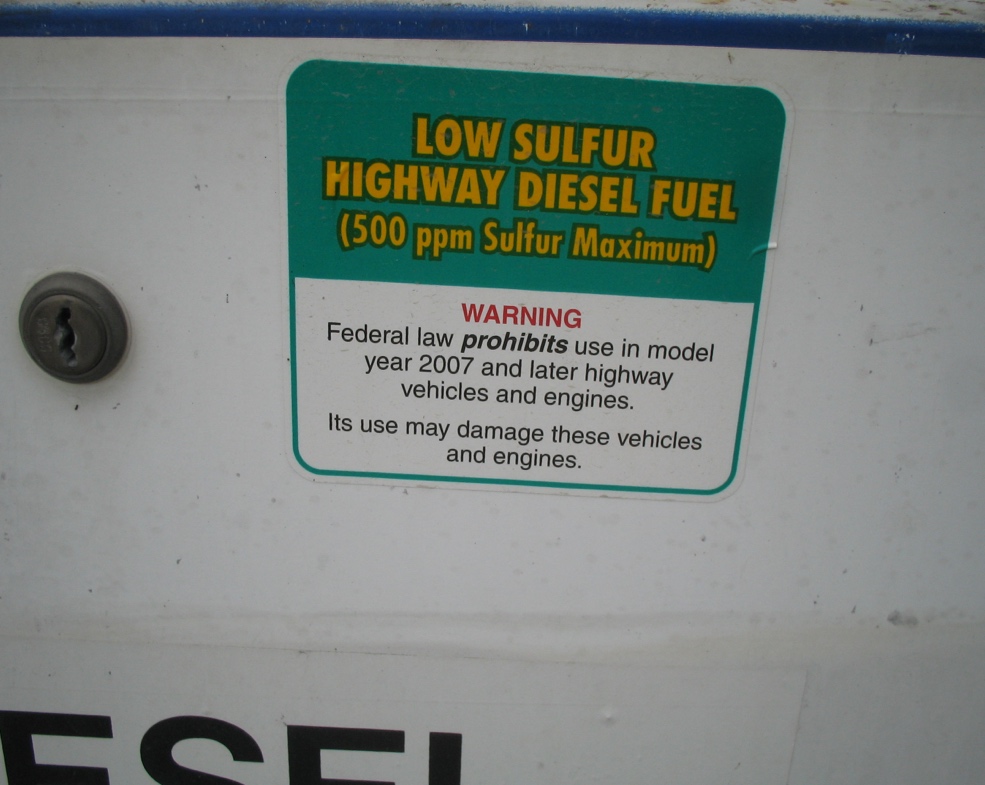   2.  What additive, if any, is recommended for 	     use in normal service?		________________________________		________________________________		________________________________  3.  What additive, if any, is recommended for use in cold weather? __________________		__________________________________________________________________		__________________________________________________________________  4.  What additives, if any, are recommended if the diesel fuel is to be stored or left in a 	     vehicle for longer than a few weeks? 		__________________________________________________________________		__________________________________________________________________		__________________________________________________________________